Become a Public Representative you looking for a new volunteering challenge this year?  Would you like to help the Derwent Valley Partnership (DVP) identify local issues, develop projects to help tackle these and have a say in where our funding is spent? for the Derwent Valley Area Action Partnership!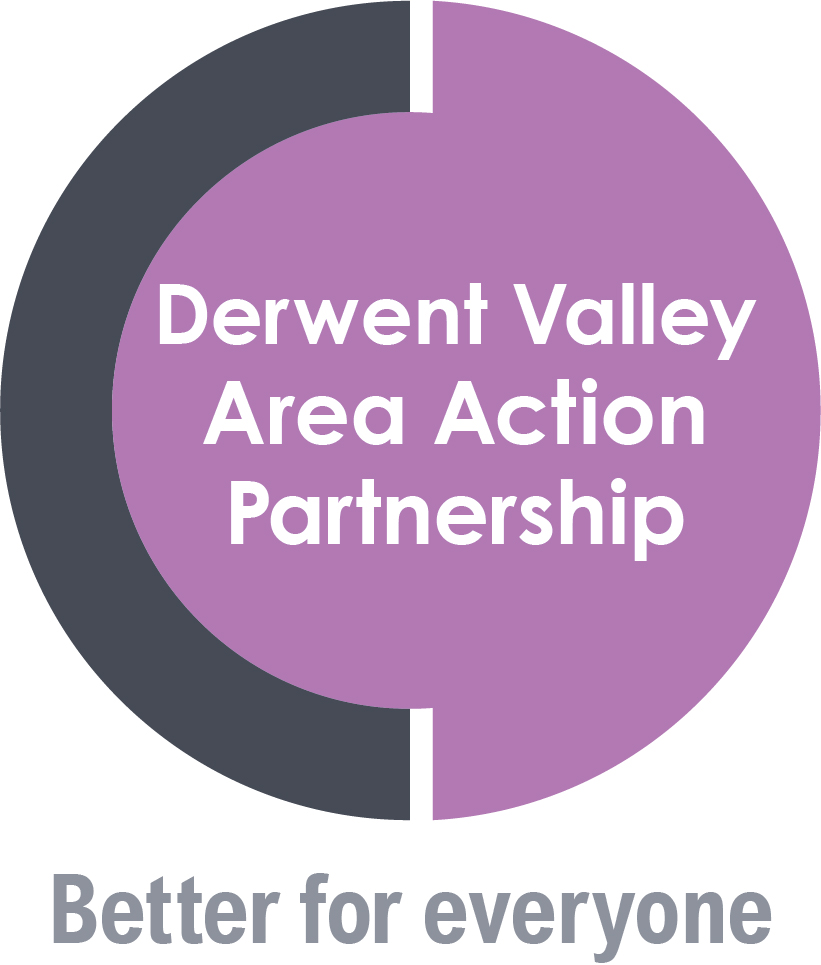 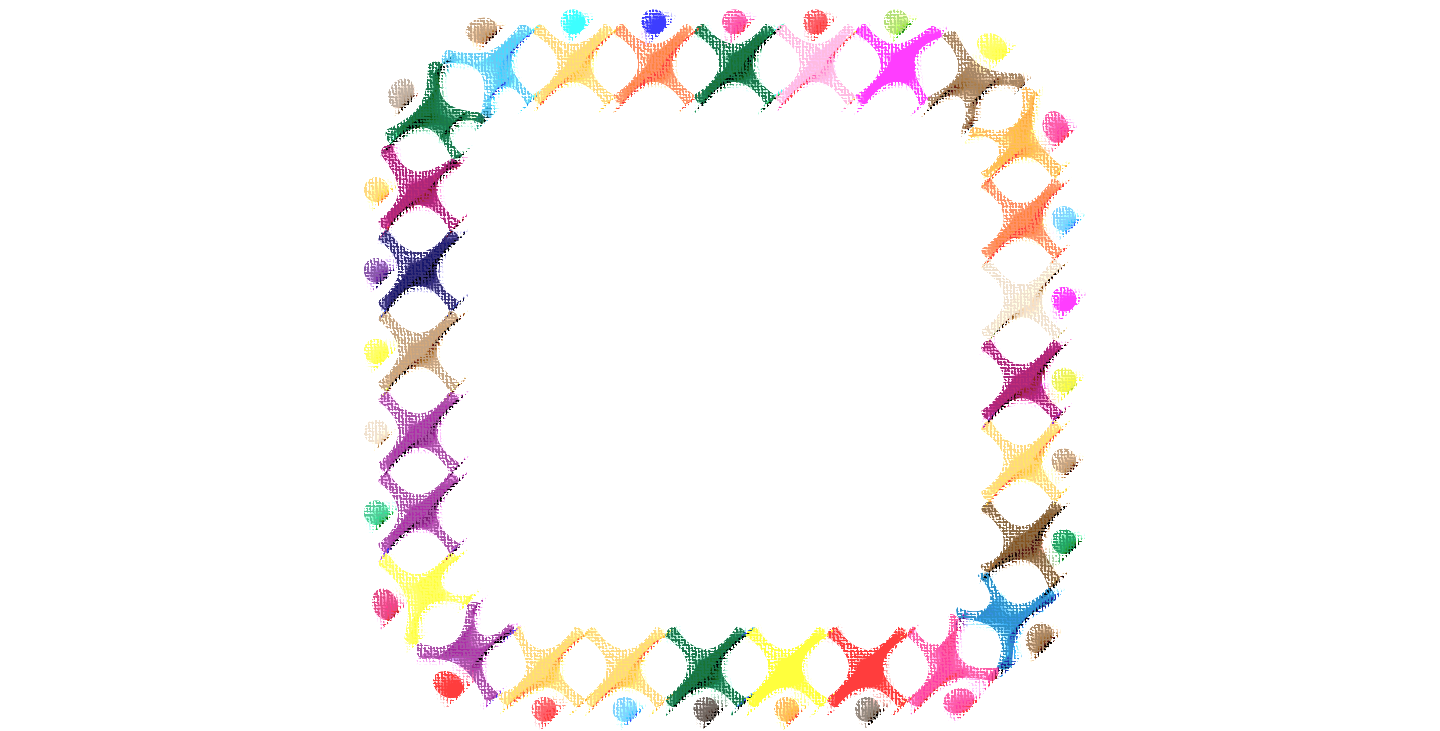 re .2023